ALLEGATO n. 1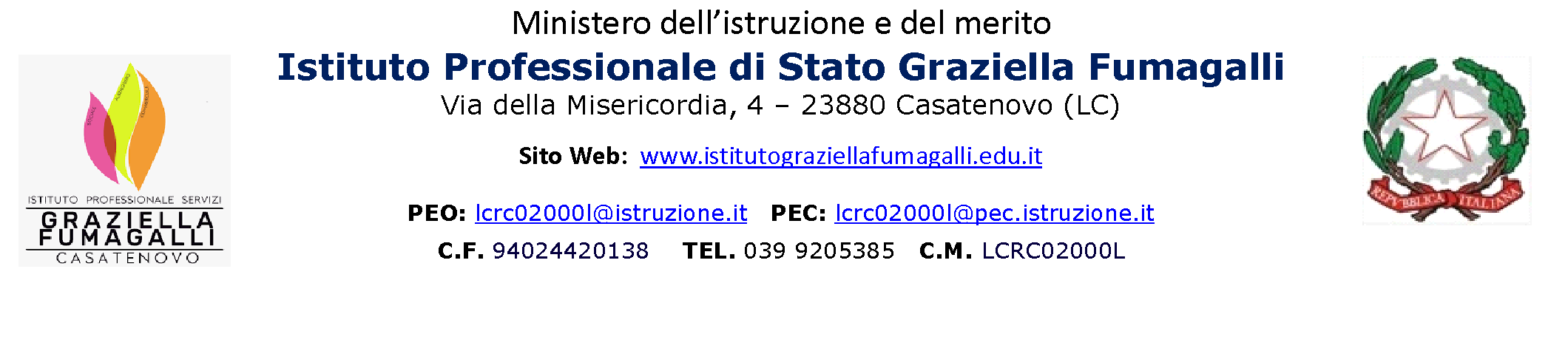 Il sottoscritto genitore/tutore (cognome e nome)______________________________________________________________________________________                                                            dell’alunno (cognome e nome) _______________________________________________________________                                                                        CHIEDEl’iscrizione del figlio alla classe_______^________ per l’a.s. 2024/2025Ai sensi degli art.46 e/o 47 DPR 445/2000 è consapevole delle responsabilità cui va incontro in caso di falsa dichiarazione ai sensi dell’art. 76 DPR 445/2000, e il sottoscritto genitore dichiara che -  è residente a _______________________________________________________________( Prov. ____)   in Via/Piazza __________________________________________________________________________- tel. casa________________ cell. padre ____________________ cell. madre_______________________- indirizzo mail padre __________________________   indirizzo mail madre _________________________ cell. alunno__________________________ - eventuale domicilio diverso dalla residenza ____________________________________________________Firma di entrambi i genitori/tutori/affidatari__________________________/ ________________________In caso di firma di un solo genitore/autore/affidatario lo stesso sottoscrive contestualmente la seguente dichiarazione: “Il sottoscritto, consapevole delle conseguenze amministrative e penali corrispondenti a verità, ai sensi del d.p.r. 245 del 2000, Dichiara di aver effettuato la scelta/richiesta in osservanza delle disposizioni sulla responsabilità genitoriale di cui agli articoli 316, 337 ter e 337 quater del codice civile, che richiede il consenso di entrambi genitori”.	Firma __________________________________ Firma dell’alunno _______________________________                                              (se maggiorenne)     Al Dirigente Scolasticodell’IPS “Graziella Fumagalli         di Casatenovo (LC)ALLEGATO n. 2Modulo per la scelta dell’articolazione per l’iscrizione al TERZO anno dell’indirizzo enogastronomiaIl/La sottoscritto/a __________________________   genitore dell’alunno/a__________________________ iscritto per l’a.s. 2023/24 alla classe 2° sezione ____dell’indirizzo enogastronomia e ospitalità alberghieraIn merito alla scelta dell’articolazione per il prossimo Anno Scolastico esprimo la seguente preferenza:Accoglienza TuristicaCucinaProdotti DolciariSala e VenditaConsapevole dei criteri che saranno adottati in caso di iscrizione in sovrannumero, come deliberato dal Consiglio di Istituto (delibera n. 61 del 29 giugno 2020):Voto di condotta Media complessiva dei voti Valutazione riportata nella disciplina specifica di indirizzo  Sorteggio, quale criterio residuale In caso di impossibilità ad accogliere la scelta effettuata, comunico che la SECONDA preferenza alternativa alla prima è:Accoglienza TuristicaCucinaProdotti DolciariSala e VenditaFirma di entrambi i genitori/tutori/affidatari__________________________/ ________________________In caso di firma di un solo genitore/autore/affidatario lo stesso sottoscrive contestualmente la seguente dichiarazione: “Il sottoscritto, consapevole delle conseguenze amministrative e penali corrispondenti a verità, ai sensi del DPR.245 del 2000, Dichiara di aver effettuato la scelta/richiesta in osservanza delle disposizioni sulla responsabilità genitoriale di cui agli articoli 316, 337 ter e 337 quater del codice civile, che richiede il consenso di entrambi genitori”.	  Firma ______________________________________                                                                     □ Comunico di aver versato il contributo volontario di € _________ in data __________□ Comunico di non aver ancora effettuato il versamento del contributo volontario       Altre dichiarazioni: ________________________________________________________